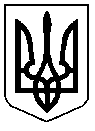 МІНІСТЕРСТВО  ОСВІТИ  І  НАУКИ  УКРАЇНИДЕПАРТАМЕНТ ОСВІТИ І НАУКИЛЬВІВСЬКОЇ ОБЛАСНОЇ ДЕРЖАВНОЇ АДМІНІСТРАЦІЇН А К А З15.05.2018 р.                                          Львів                        № 05-01/201Про підсумки відзначенняогляду-конкурсу Свята ГероївЗ метою вшанування пам’яті Героїв визвольної боротьби за Україну, виховання патріотизму, честі, доблесті та мужності учнівської молоді професійно-технічної освіти на прикладах героїчного чину борців, полеглих за волю і незалежність Батьківщини, Львівським державним Будинком техніки      15 травня 2018 року проведено патріотичний огляд-конкурс Свято Героїв на базі Вищого професійного училища № 20 за участю закладів ПТО м. Львова. Журі визначило переможців за номінаціями:Краща чота:І місце   –  Вище професійне училище № 29 м. Львова;ІІ місце  –  Львівське вище професійне училище побутового обслуговування;ІІІ місце – Львівське вище професійне художнє училище;                   Вище професійне училище № 20.Стройова хода:І місце   –  Вище професійне училище № 29 м. Львова;ІІ місце  –  Вище професійне училище № 20;ІІІ місце – Львівське вище професійне училище побутового обслуговування.Парадна форма:І місце  –  Вище професійне училище № 29 м. Львова;ІІ місце – Львівське вище професійне училище побутового обслуговування;ІІІ місце – Вище професійне училище № 20.Відзнака чоти:І місце  –  Львівське вище професійне училище інформаційно-                 комп’ютерних технологій;ІІ місце – Львівське вище професійне училище харчових технологій;ІІІ місце – Вище професійне училище № 29 м. Львова.Патріотична пісня:І місце  –  Львівське вище професійне училище побутового обслуговування;ІІ місце –  Вище професійне училище № 29 м. Львова;ІІІ місце – Львівське вище професійне художнє училище.Підтягування на перекладині (юнаки):І місце  –  Львівське вище професійне училище торгівлі та сфери послуг;ІІ місце –  Міжрегіональне вище професійне училище автомобільного                  транспорту та будівництва м. Львова;ІІІ місце – Львівське вище професійне художнє училище;                  Вище професійне училище № 29 м. Львова.Біг на дистанцію 100 м (юнаки):І місце  –  Ставропігійське вище професійне училище; ІІ місце –  Вище професійне училище № 29 м. Львова;ІІІ місце – Міжрегіональне вище професійне училище автомобільного                  транспорту та будівництва м. Львова.Згинання – розгинання рук в упорі (юнки):І місце  –  Львівське вище професійне художнє училище;ІІ місце –  Львівське вище професійне училище побутового обслуговування;ІІІ місце – Вище професійне училище № 20 м. Львова.Біг на дистанцію 60 м (юнки):І місце  –    Львівське вище професійне художнє училище.ІІ місце  –   Вище професійне училище № 29 м. Львова;ІІІ місце –  Львівське  вище професійне політехнічне училище,                      Ставропігійське вище професійне училище.З огляду на вищезазначене,НАКАЗУЮ:За змістовну роботу з національно-патріотичного виховання учнівської молоді та активну участь у Святі Героїв рекомендувати відділу освіти Львівської міської ради розглянути можливість преміювання в розмірі посадового окладу: - Стецьківа Романа Васильовича, директора Вищого професійного училища        № 29 м. Львова,- Максимів Лесю Михайлівну, директора Львівського вищого професійного училища побутового обслуговування;- Криворучко Катерину Володимирівну, директора Львівського вищого професійного художнього училища;-   Кубая Володимира Михайловича, директора Вищого професійного училища № 20 м. Львова.-  Вороняка Романа Михайловича, директора Міжрегіонального центру ПТО художнього моделювання та дизайну,2.За активну участь у Святі Героїв оголосити подяку:- - Матвіїву Ігорю Івановичу, директору Львівського міжрегіонального вищого професійного училища залізничного транспорту,- Савруку Олегу Костянтиновичу, директору Міжрегіонального вищого професійного училища автомобільного транспорту та будівництва м. Львова,- Адашинському Володимиру Йосиповичу, директору Львівського вищого професійного училища дизайну та будівництва,- Парійчуку Івану Володимировичу, директору Львівського вищого професійного училища інформаційно-комп’ютерних технологій,- Дмитришину Ярославу Степановичу, директору Львівського вищого професійного політехнічного училища,- Склярчук Наталії Степанівні, директору Львівського вищого професійного училища харчових технологій,- Кісці Марії Євгенівні, директору Львівського вищого професійного училища торгівлі та сфери послуг,- Бурак Ірині Валентинівні, директору Ставропігійського вищого професійного училища м. Львова,- Всякому Ярославу Стаховичу, директору Львівського професійного ліцею залізничного транспорту.3. Рекомендувати керівникам закладів ПТО преміювати заступників директорів з навчально-виховної роботи та учнів, котрі взяли активну участь у Святі Героїв в межах кошторисних призначень.4. Даний наказ довести до відома педагогічних працівників закладів професійної (професійно-технічної освіти) міста Львова.5. Контроль за виконанням наказу покласти на начальника відділу професійної освіти, координації діяльності вищих навчальних закладів і науки М. Мураля.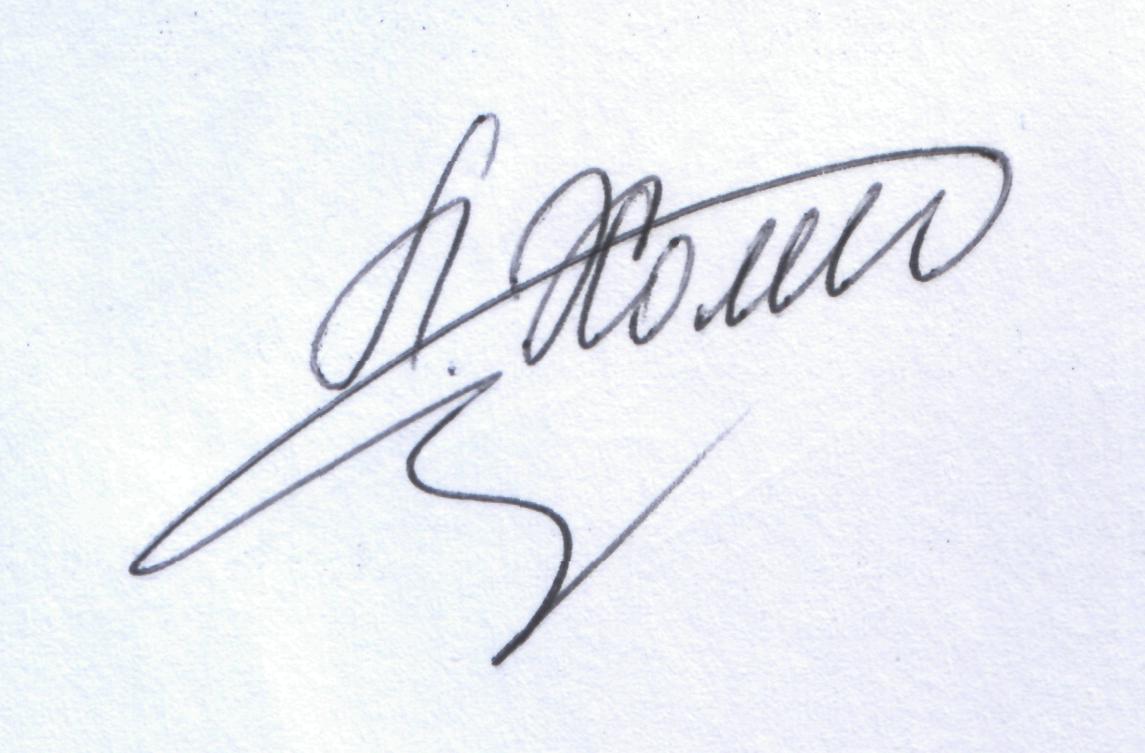                   Директор                                                              Л. С. Мандзій